12/06 -RM 03688InternetATIVIDADE – PÁGINA: 1611) Você conhece algum provedor de e-mail gratuito? Qual?São organizções que fornecem contas de e-mail. Exemplo de provedores de e-mail gratuito: Hotmail, Gmail,Yahoo,IG.---------------------------------12) Preencha os parênteses com (V) para verdadeiro e (F) para falso:( v) Todo endereço de e-mail possui o símbolo arroba @.( v) O e-mail substitui as antigas cartas de papel.( f) Para você ter um e-mail não é necessário se cadastrar em um provedor.( v) O login identifica o dono do e-mail. ( f) Caixa de entrada onde fica os e-mail enviados.MS – Excel 2007ATIVIDADE – PÁGINA: 331) Encontre os navios na planilha e ganhe a Batalha Naval.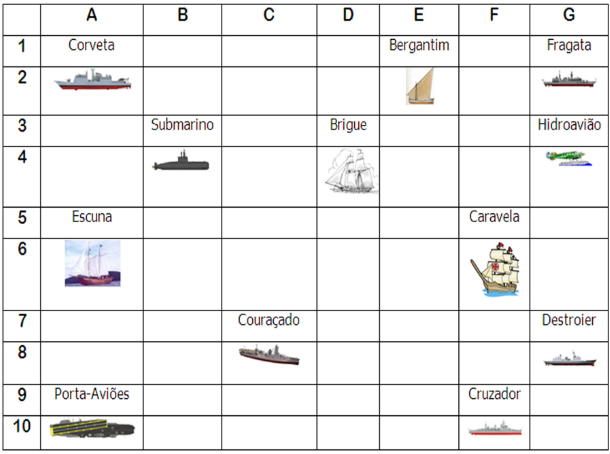 Escreva as células das imagens dos navios:Bergantim: E2                 Brigue: D4                    Caravela: F6Couraçado: C8                 Cruzador:F10                Corveta:A2  Destroier: G8                    Escuna: A6                   Fragata:  G2Submarino: B4                 Porta Aviões: A10          Hidroavião: G4MS – Excel 2007ATIVIDADE – PÁGINA: 342) Faça as seguintes operações matemáticas na planilha do Excel: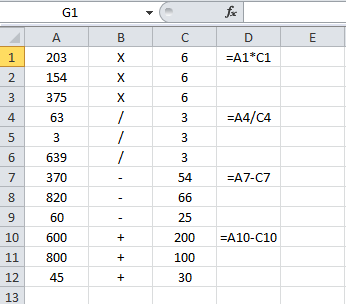 203 X 6 =1218                      154 x 6 =924             375 X 6 =225063 : 3 =30                             3 : 3 =1                    639 : 3 =213 370 - 54 =316                       820 – 66 =754           60 - 25 =35600 + 200 =800                     800 + 100 =900         45 + 30 = 75